Ejercicio nº 1.-Responde a las preguntas y justifica tus respuestas:a) ¿El número 48 es múltiplo de 4? Explica por qué.b) ¿El número 12 es divisor de 84? Explica por qué. Solución:  a) Sí; decimos que 48 es múltiplo de 4 porque su cociente es exacto: 48 : 4 = 12.b) Sí; decimos que 12 es divisor de 84 porque su cociente es exacto: 84 : 12 = 7.Ejercicio nº 2.-Calcula todos los divisores de los siguientes números:a) 24 b) 36  Solución:  a) Divisores de 24 = 1, 2, 3, 4, 6, 8, 12, 24b) Divisores de 36 = 1, 2, 3, 4, 6, 9, 12, 18, 36Ejercicio nº 3.-Descompón en factores primos:a) 22b) 30c) 644 Solución:  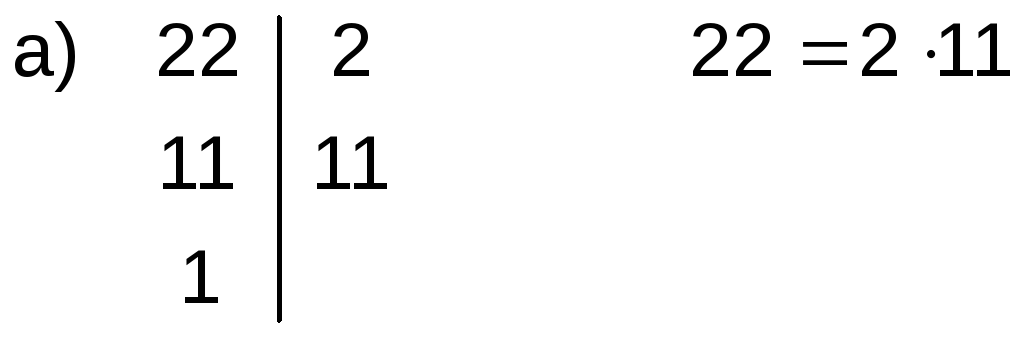 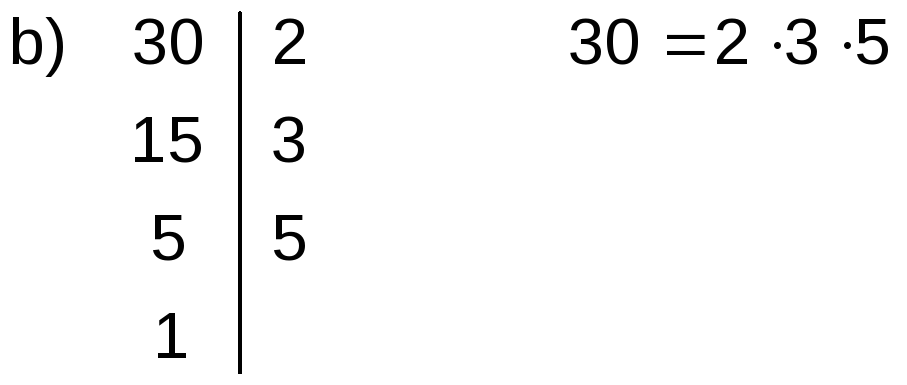 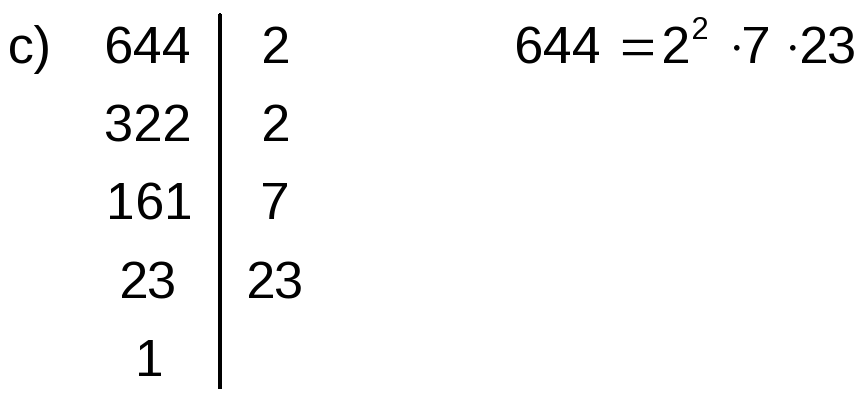 Ejercicio nº 4.-Calcula por el método tradicional:a) mín.c.m. (9, 12)b) mín.c.m. (25, 50)c) mín.c.m. (6, 7) Solución:  a) mín.c.m. (9, 12)Múltiplos de 9 = 9, 18, 27, 36, 45, …Múltiplos de 12 = 12, 24, 36, …mín.c.m. (9, 12) = 36b) mín.c.m. (25, 50)Múltiplos de 25 = 25, 50, 75, 100, …Múltiplos de 50 = 50, …mín.c.m. (25, 50) = 50c) mín.c.m. (6, 7)Múltiplos de 6 = 6, 12, 18, 24, 30, 36, 42, 48, …Múltiplos de 7 = 7, 14, 21, 28, 35, 42, …mín.c.m. (6, 7) = 42Ejercicio nº 5.-Calcula descomponiendo en factores primos:a) mín.c.m. (6, 12, 16)b) máx.c.d. (24, 56) Solución:  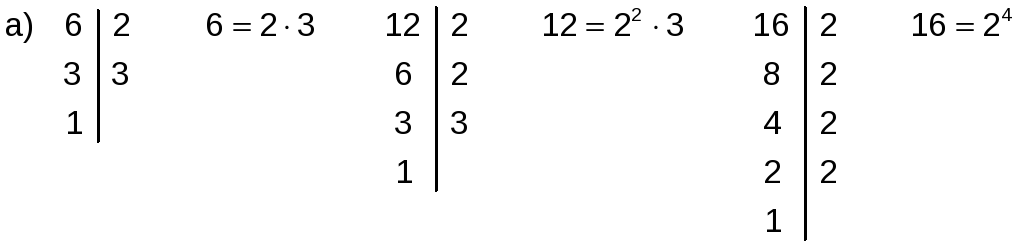 mín.c.m. (6, 12, 16) = 24 · 3 = 48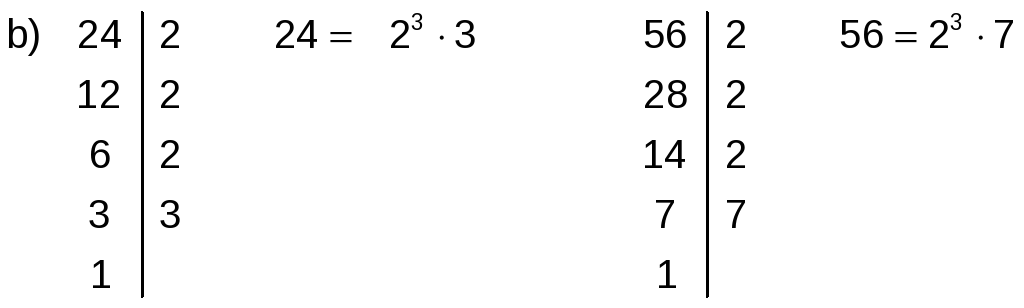 máx.c.d. (24, 56) = 23= 8Ejercicio nº 6.-Un granjero ha recogido de sus gallinas 30 huevos morenos y 80 huevos blancos. Quiere envasarlos en recipientes con la mayor capacidad posible y con el mismo número de huevos (sin mezclar los blancos con los morenos). ¿Cuántos huevos debe poner en cada recipiente? Solución:  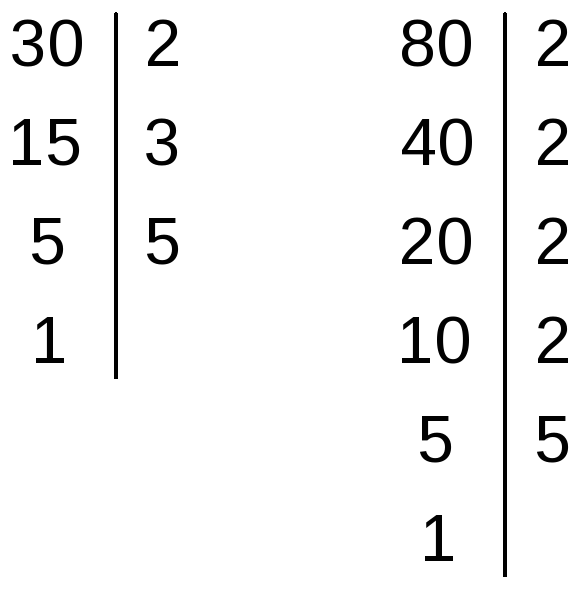 máx.c.d. (30, 80) = 2 × 5 = 10En cada recipiente debe poner 10 huevos.Ejercicio nº 7.-Beatriz visita a su abuela cada 8 días, y su hermano David, cada 14 días. Hoy han coincidido en la visita. ¿Cuándo volverán a coincidir? ¿Cuántas visitas habrá hecho cada uno a su abuela? Solución:  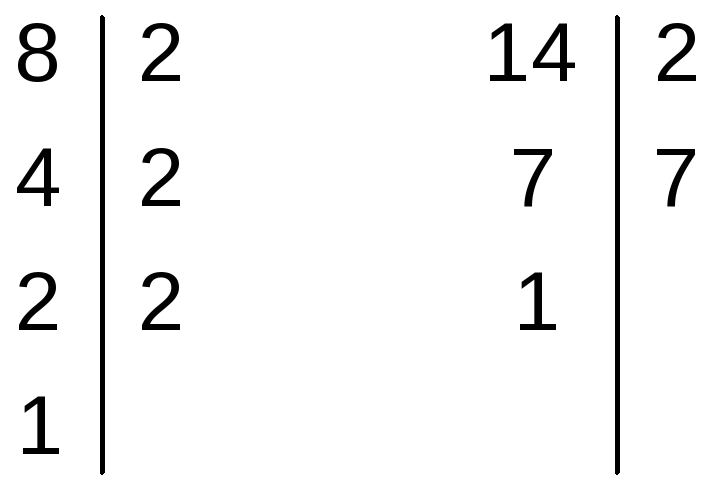 mín.c.m. (8, 14) = 23 × 7 = 56Volverán a coincidir dentro de 56 días.56 : 8 = 756 : 14 = 4Beatriz habrá hecho 7 visitas y David, 4.Ejercicio nº 8.-Calcula los múltiplos de 125 comprendidos entre 7 100 y 7 800. Solución:  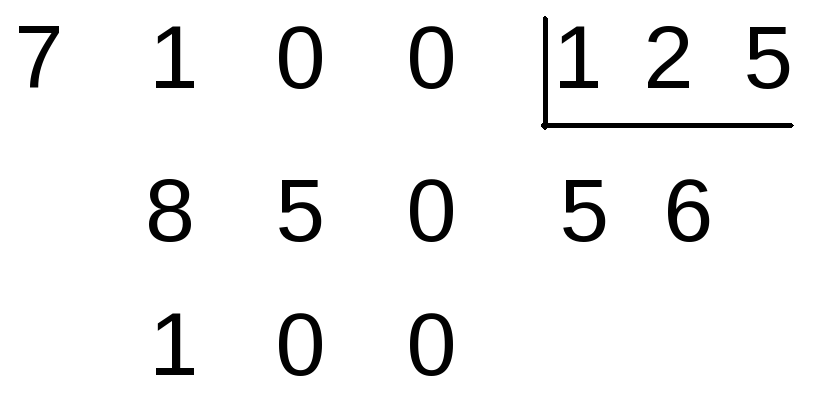 Tomamos el número siguiente al cociente, 57.El primer múltiplo de 125 mayor que 7 100 es 125 · 57 = 7 125. A partir de él, vamos sumando 125 para obtener los siguientes múltiplos.Los múltiplos pedidos son: 7 125, 7 250, 7 375, 7 500, 7 625, 7 750.Título de la materia:MatemáticasNivel:ESO 1Opción:ANombre:Grupo:Evaluación:N.º:Calificación:Fecha: